Тема:  Классный час по теме «Моя семья»Цель: формирование жизненно-ценностных ориентиров, основ духовно-нравственной культуры.Задачи: 	Создать условия для формирования понятия «семья», «дружная семья», определение роли матери и отца в воспитании детей.	Способствовать развитию в личности ребёнка умений видеть теплоту отношений в семье.	Содействовать воспитанию уважения к членам семьи, ответственного отношения к своим поступкам.Оборудование: рисунок сердца, лепестки цветка, аудиозаписи песен, презентация.Ход  классного часа:1.	Вступительное слово учителя – Начать наш классный час я хочу с загадки. Отгадав её, вы узнаете, о чём мы будем сегодня говорить:Слайд 2:	7яЭто слово каждый знает,Ни на что не променяет!К цифре «семь» добавлю «я» —Что получится?(семья)  Слайд 3:	Тема:  «Моя семья»2.	Работа над понятием семья–  Как вы понимаете слово «семья»? (Это близкие нам люди: мама, папа, бабушка, дедушка, сестрёнка или братик, которые всё время находятся с нами, живут в одной квартире, заботятся друг о друге, оказывают внимание каждому члену семьи.)– Иногда нам приходится слышать такое выражение «дружная семья». Сейчас я вам расскажу одну историю, вы внимательно слушайте, для того чтобы ответить на вопрос: – Почему данную семью называют дружной?В давние времена жила удивительно дружная семья. Семья огромная – 100 человек. Молва об этом долетела до самого верховного правителя. И он решил посетить эту семью. Когда правитель убедился, что всё это правда, то спросил главу семьи: «Как вам удаётся жить, никогда не ссорясь, не обижая друг друга?».Тогда глава семьи взял бумагу, написал на ней 100 слов и отдал правителю. Тот быстро прочитал и удивился: на листе было написано 100 раз одно и то же слово – «понимание».– Почему эту семью назвали «дружной»? (в семье никогда не ссорились, не обижали друг друга)– Что значит слово «понимание»? Легко ли понять друг друга? (не всегда) – Чтобы легче научиться понимать друг друга, надо поставить себя на место другого человека и подумать, как бы ты поступил в той или иной ситуации.3.       Составление цветка.(На доске появляется изображение  центра цветка в виде сердца.)– Семью мы изобразим в виде цветка. Его серединка – это наша дружная семья, а её лепесточки – то, что должно быть в семье, чтобы семья была по-настоящему дружной!– Давайте все вместе сделаем цветок «дружной семьи».– Как вы думаете, какую семью называют «дружной»? (ответы детей)– Какие качества есть в вашей семье? (ответы детей)Составление цветка (Дети берут лепесточки и прикрепляют вокруг большого сердца, расшифровывается лексическое значение слова.):1.	Дружба – личные взаимоотношения между людьми, основанные на любви, доверии, искренности, взаимных симпатиях, общих интересах и увлечениях.2.	Понимание – состояние, верное восприятие какого-либо события, явления, факта, принятое в определенном кругу.3.	Любовь – чувство, свойственное человеку, глубокая, самоотверженная привязанность к другому человеку.4.	Помощь – безотказное действие, дело во благо.5.	Доверие – уверенность, что кто-то поведёт себя в определённых делах определённым образом (или не поведёт).6.	Уважение – позиция одного человека по отношению к другому, признание достоинств личности.7.	Забота – действия по отношению к какому-либо объекту, нацеленные на его благополучие.8.	Счастье – душевное состояние человека, при котором он испытывает внутреннюю удовлетворённость условиями своего бытия.– Какой красивый цветок у нас получился! И если в каждой семье будут царить любовь, забота, понимание, помощь, уважение, доверие, дружба, счастье, то это и есть настоящая семья.4.	– Чтобы семья была дружная, прежде всего, нужно научиться любить друг друга. Любили тебя без особых причин:За то, что ты – внук,За то, что – ты сын,За то, что малыш,За то, что растешь,За то, что на маму и папу похож…И эта любовь, до конца твоих дней,Останется тайной опорой твоей.В. Берестов– Сегодня мы поговорим о роли родителей в вашей жизни и о взаимоотношениях родителей и детей.Слайд 4:	песня о маме (фото) 5.      Работа в группах.– Подумайте и ответьте на вопросы:1.	Что для тебя лично значит – «мама»? 2.	Чему в жизни ты обязан ей?3.	Попробуй назвать качества, присущие твоей маме.(Вопросы обсуждаются в группах. Группа даёт ответ на один из поставленных вопросов).6.    Давайте посмотрим отрывок мультфильма «Северная сказка» и подумаем, чему он нас учит.Слайд 5:	мультфильм– О чём была эта сказка?– Правильно ли поступили дети?– Как можно назвать таких детей? (неблагодарные дети)– Как бы вы поступили? (ответы детей)– Как надо относиться к маме? (Любить, быть внимательным к ней, к её жизни. Помогать ей, не мешать, когда она устала.)7.    – Правильно ли поступает девочка из стихотворения Е. Благининой?Мама спит, она устала,Ну а я играть не стала.Я волчка не завожу,Я уселась и сижу.Не шумят мои игрушки.Тихо в комнате пустой.А по маминой подушке Луч крадётся золотой.Я б хотела поиграть,Но мало ль я чего хочу.Мама спит, и я молчу.– Правильно ли поступает девочка?(ответы детей)– И мы должны быть внимательны к маме, как эта девочка. Мы знаем, чем можем огорчить маму и не должны этого делать.8.    – Кто из взрослых в семье, кроме мамы, заботится о вас? (папа)Слайды: 6-7 (песня о папе) проводится ФИЗМИНУТКА–  Подумайте и ответьте на вопросы: – Что для тебя значит слово «папа»?– Чему научил тебя твой отец?– Попробуй назвать качества, присущие твоему папе.– Послушайте «Притчу об отце и сыне» и скажите, в чём её смысл.Притча об отце и сынеУ доброго, всеми уважаемого отца-горца был непутевый сын: людей обижал, старых не почитал, всякие неправедные поступки совершал. Совсем опечалился отец,  подумал и сделал вот что. Взял большую гладкую доску и стал в нее гвозди вбивать: как совершит сын плохой поступок – вобьет один гвоздь, совершит другой – еще гвоздь, третий, четвертый... – и каждый раз по гвоздю. Не успел оглянуться – как вся доска гвоздями утыкана стала. Призвал тогда отец сына и сказал: “Вот видишь, сынок, всю меру несчастья отцовского. Мне уж скоро в мир иной уходить. Как я могу такого недоброго сына людям оставить?” Стыдно стало сыну, он и отвечает: “Клянусь, отец, отныне я буду только добрые дела творить”. Так и повелось. Свершит сын доброе дело – отец один гвоздь вынимает, свершит другое – второй гвоздь долой, за ним – третий, четвертый, пятый... Быстро пролетело время. И на доске не осталось ни одного гвоздя. Гордый и довольный собой сын пришел к отцу и говорит: “Ну, вот видишь, отец, я свое слово сдержал: люди видят от меня только хорошие дела, и доска осталась без единого гвоздя. Твое сердце должно успокоиться, и ты можешь жить спокойно”. На что отец с грустью ответил: “Это так, сынок. Гвоздей-то в доске не осталось ни одного, но посмотри на нее – она вся испещрена зарубками от гвоздей. Так и раны на сердце отцовском оставляют рубцы навсегда. Ничто в нашей жизни не проходит бесследно. Помни об этом, сынок”.–  Чему учит притча? (Ничто в нашей жизни не проходит бесследно.)– Не только мама переживает за семью, но и папа.– А если какой-нибудь человек скажет, что родителей не надо любить, и не надо слушаться – это правильно?  (нет)– Почему надо слушаться родителей? (плохого не посоветуют)– А как мы можем проявить то, что мы любим своих маму и папу? (уважать их, ни при каких обстоятельствах не оскорблять их словами или поступками, повиноваться им, помогать им в труде, заботиться о них, когда они находятся в нужде, а особенно во время их болезни и старости)– Что вы делаете для того, чтобы родители видели, что вы их любите? (ответы детей)9. – Послушайте песню и подумайте, когда есть брат или сестра, это хорошо или плохо?Слайд 8: песня (фото детей)– Кому лучше живётся: младшему или старшему?– А как быть в такой ситуации?Ситуация 1В квартире два брата, старший и младший. Стекло разбил младший, и он виноват.– Кому отвечать?– Как достойно выйти из этой ситуации? (Не разбираться, кто прав, кто виноват. Виноваты оба. Лучше сразу перейти к делу: убрать разбитое стекло, посмотреть, не порезался ли малыш, оказать ему помощь, успокоить его, если он испугался. Вместе с папой  можно заменить стекло.)Ситуация 2Маша с Колей живут с мамой и папой. Их мама работает и учится в университете. А папа работает на заводе, до которого приходится долго добираться. Вечером все собираются дома, а ужин ещё не готов. Мама с папой начинают ссориться.– Предложите выход из ситуации. (Всем вместе помочь маме готовить ужин.)– Как надо относиться к своим братьям и сёстрам? (любить)– Через какие поступки проявляется ваша любовь к членам семьи?– Как вы думаете, какую семью называют счастливой? (в которой царит взаимопонимание)– Что вы можете сделать ля того, чтобы ваша семья была счастливой. (Любить всех членов семьи, помогать им, уважать, заботиться.)10. – Я хотела бы пожелать всем вам  пусть ваша семья будет самая дружная, чтобы в ней всегда царили любовь, счастье, забота, доверие, уважение, понимание,  дружба, помощь, согласие.Слайд: 9 (фото семей)       – А наш классный час я хочу закончить словами:Семья – это труд. Друг о дружке забота.Семья – это много домашней работы.Семья – это важно. Семья – это сложно.Но жить, без семьи, на земле невозможно.Хотите, чтоб вам говорили друзья«Какая хорошая Ваша семья!»?Всегда будьте вместе, семью берегите.Обиды и ссоры подальше гоните.Семья – это место, где любят и ждут.Семья – это просто: Тебя здесь поймут!ПриложениеЦентр цветка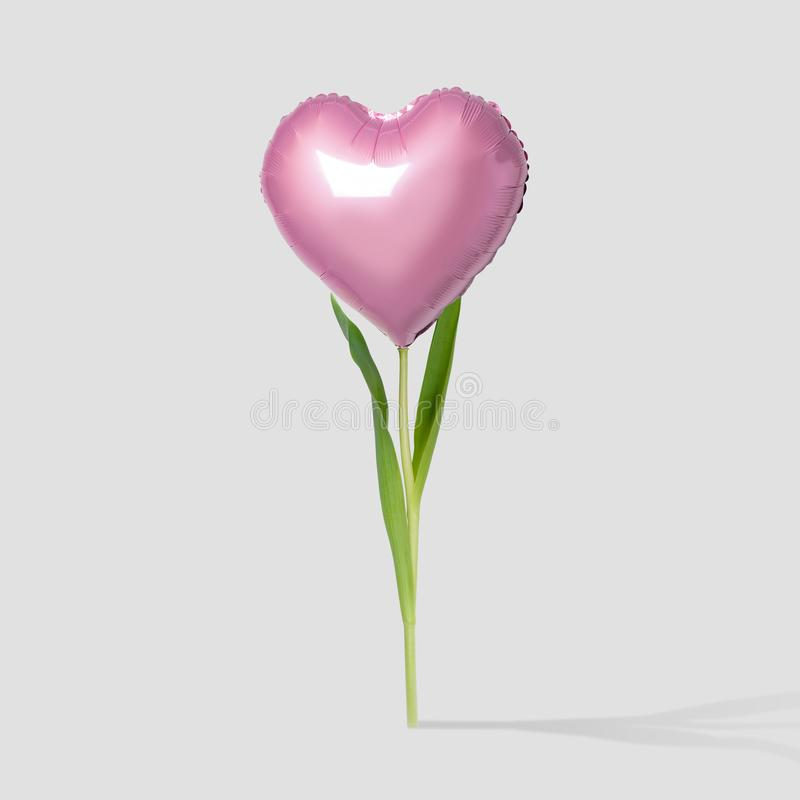 Лепестки цветкадружбапониманиелюбовьпомощьдовериеуважениезаботасчастьесогласие Вопросы для работы  в группах. Подумайте и ответьте на вопросы:1.	Что для тебя лично значит – «мама»? 2.	Чему в жизни ты обязан ей?3.	Попробуй назвать качества, присущие твоей маме.